Publicado en Madrid el 14/03/2023 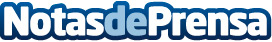 Gealan ofrece "un moderno mundo de color" para las ventanasGEALAN incorpora cuatro nuevas tonalidades a su tecnología GEALAN-acrycolor® y cuenta ya con más de sesenta coloresDatos de contacto:Olga Garcia Camps657477001Nota de prensa publicada en: https://www.notasdeprensa.es/gealan-ofrece-un-moderno-mundo-de-color-para Categorias: Servicios Técnicos Hogar Construcción y Materiales http://www.notasdeprensa.es